    2023-2024 EĞİTİM-ÖĞRETİM YILICEYLAN İLKOKULUREHBERLİK VE PSİKOLOJİK DANIŞMA SERVİSİ FALİYET TUTANAĞI	Okulumuz Psikolojik Danışman/Rehber Öğretmeni Melih ÇETİN ve Nergiz SÖYLEMEZ tarafından BİGEP projesi kapsamında okulumuz 1-2-3 ve 4. sınıf öğrencilerine yönelik 21-23.02.2024 tarihlerinde ‘Bireysel Farklılıklara Saygı’ konulu seminer çalışması yapılmıştır. Proje kapsamında ulaşılan öğrenci sayısı aşağıdaki tabloda belirtilmiş olup; görseller tutanak altına eklenmiştir.Ek-1: Etkinliğe Katılan Öğrencilerin FotoğraflarıSeminere Katılan Öğrenci Sayısı;                                        Melih ÇETİN                           Nergiz SÖYLEMEZ              Okul Psikolojik Danışmanı/Rehber Öğretmeni23.02.2024Gökhan GAZANOkul MüdürüEk-1: Etkinliğe Katılan Öğrencilerin Fotoğrafları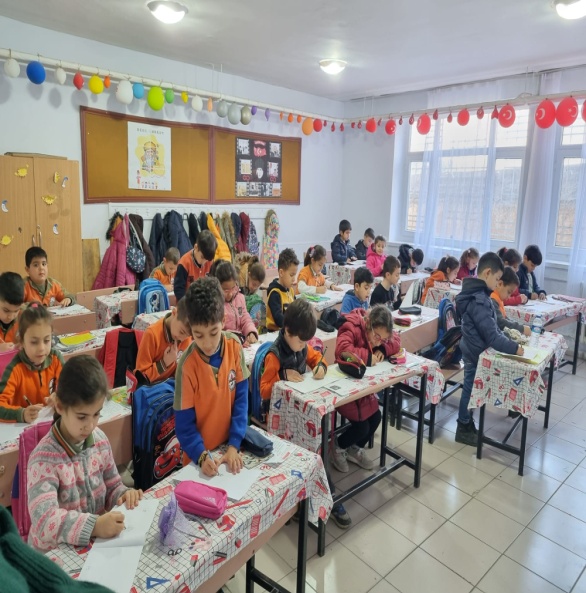 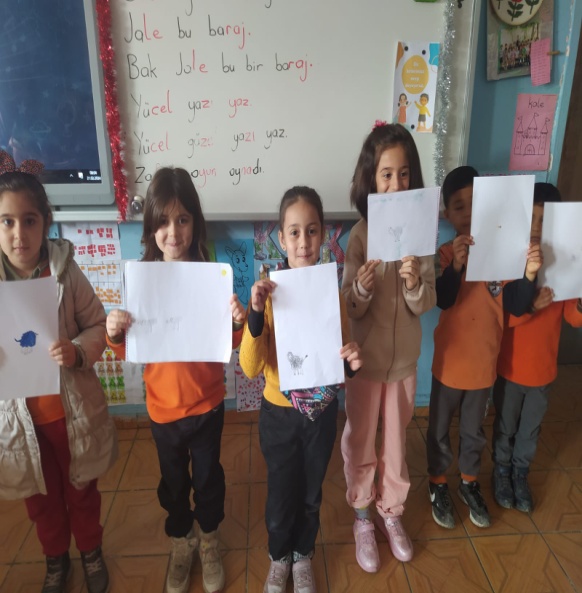 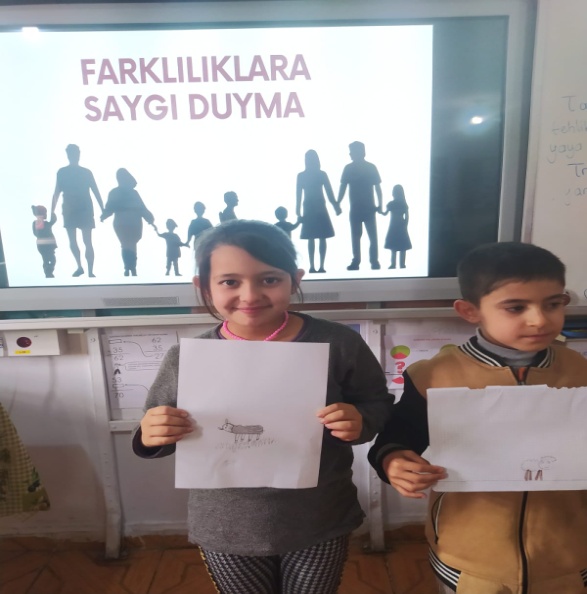 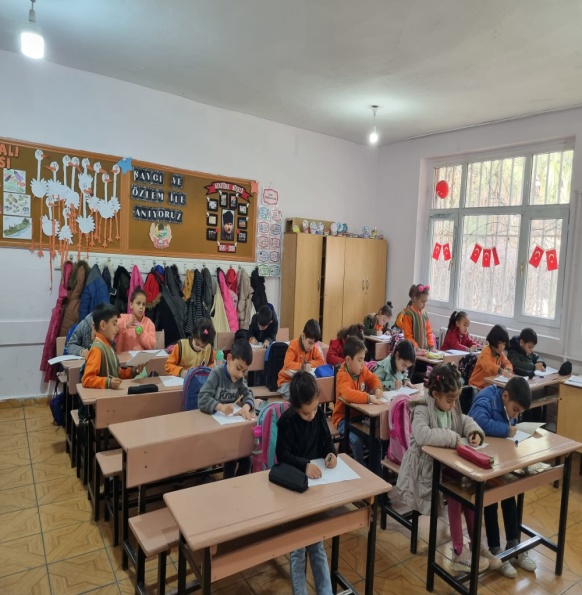 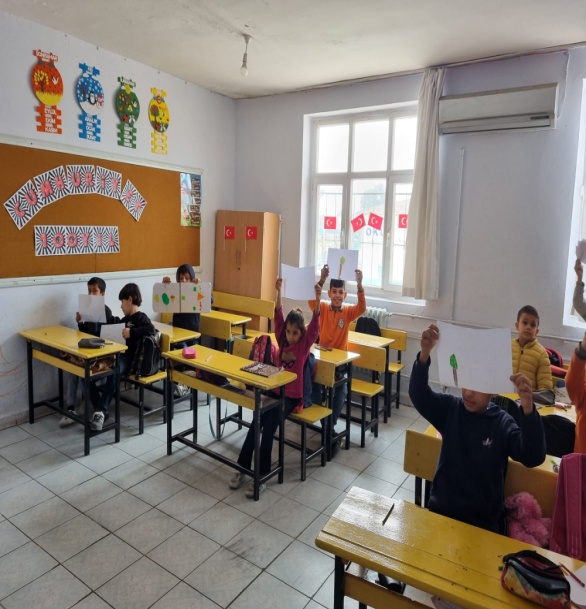 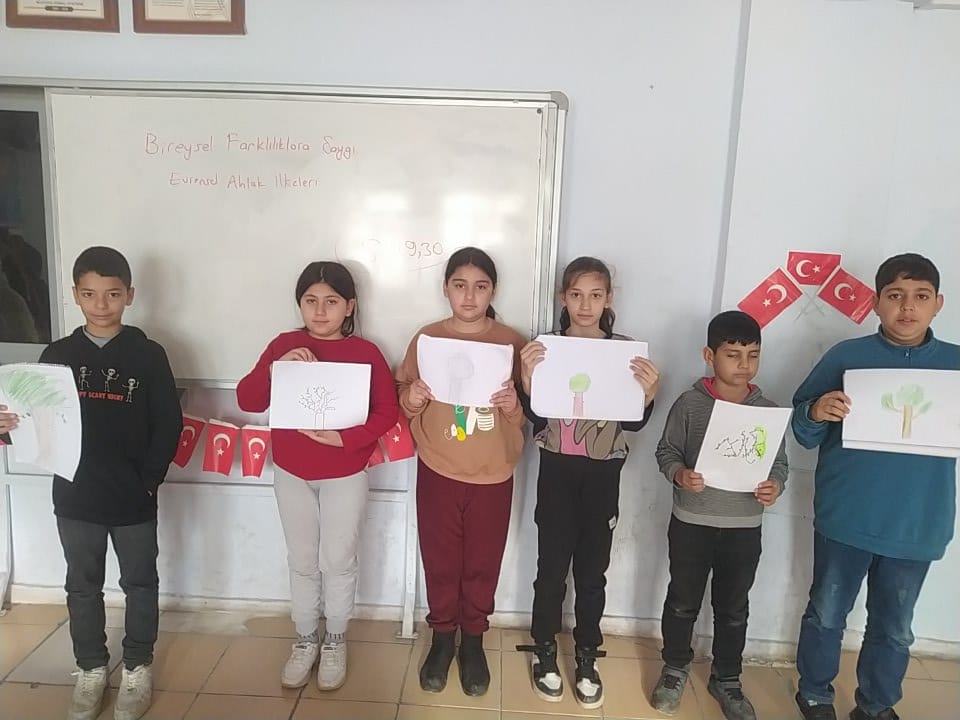 SINIF82 Erkek81 KızSINIF85 Erkek56 KızSINIF67 Erkek 75 KızSINIF67 Erkek58 Kız      TOPLAM301 Erkek 270 Kız 